RIWAYAT HIDUPMUSLIADI ASRULLAH, lahir di makassar, Sulawesi Selatan pada  tanggal  6  mei 1994. Anak   dari 4 bersaudara, putra dari pasangan  Ayahanda  Abdullah  dan  Ibunda  nurmi.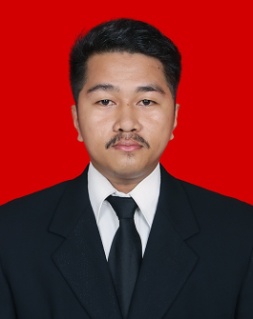 Penulis memulai pendidikannya di SD impres baddoka Kecamatan biringkanaya Kota Makassar pada tahun 2000 dan menyelesaikan pendidikannya pada tahun 2006. Pada tahun yang sama penulis melanjutkan pendidikannya di SMP  MTs N  Biringkanaya  dan tamat  pada tahun 2009, lalu pada  tahun  yang  sama  pula  penulis  melanjutkan  pendidikannya  ke SMK Darussalam  Makassar  dan tamat  pada  tahun  2012.  Selanjutnya  pada tahun 2012, penulis  melanjutkan  pendidikan di Universitas Negeri Makassar dan terdaftar sebagai mahasiswa jurusan Pendidikan Luar Biasa (PLB) SI-Reguler  Fakultas Ilmu Pendidikan sampai sekarang. 